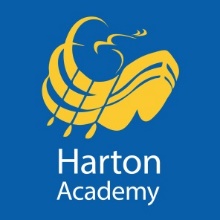 HIGHER LEVEL TEACHING ASSISTANT32.5 hours per week; Term Time only; £18,212 per annum (actual salary)To start in September 2023Your proven experience will enable you to deliver a range of interventions for our students, from the in-class support and delivery of skills lessons to our Key Stage 3 students, as well as being a part of the team which provides cover supervision, through to organising and supporting our Key Workers for students with EHCPs. Your experience will also enable you to support other members of the team in developing their skills and experience.We are committed to safeguarding and promoting the welfare of children, young people and vulnerable adults. We expect all our staff and volunteers to share our commitment. Successful applicants are required to obtain an Enhanced Certificate of Disclosure from the Disclosure and Barring Service.In line with the guidance in Keeping Children Safe in Education, schools may carry out an online search as part of their due diligence on shortlisted candidates.Application packs are available from Harton Academy’s website - https://harton-tc.co.uk/year-7-11/information/vacancies/ – and should be returned to Harton Academy by 12 noon on Wednesday 21st June, 2023.Harton Academy is the Employer